NOTICE INVITING EXPRESSION OF INTEREST FOR EMPANELMENT OF ADVOCATES/LAW FIRMS IN PEC LTD.PEC Ltd., a Government of India Enterprise invites’ Expression of Interest for empanelment of Advocates/Law Firms to represent PEC Ltd. in legal matters filed/pending at various Courts/other forums i.e. Lower Courts Civil/Criminal , High Court , Arbitrational Tribunals, NCLT/NCALT, Supreme Court of India etc. and to deal with other legal matters of the company.CATEGORY 1: EMPANELMENT OF ADVOCATES FOR HANDLING CASES BEFORE HIGH COURT/NCLT/NCALT, ARBITRATION FORUM OR EQUIVALENT JUDICIAL/SEMI JUDICIAL FORUMELIGIBILITY CRITERIA: i. Advocates/Law Firms having minimum 10 years’ experience in handling/dealing the legal and recovery matters of Companies/Undertakings u/s 138, Commercial disputes etc. representing such Companies/Undertakings before High Court/Arbitration Forum/Winding up Court/ NCLT/NCLAT/equivaIent Judicial/Semi Judicial forum in the related Litigations/Legal proceedings. Experience in handling matters of CPSU’s/Government Institutions is desirable and will be preferred.The Advocates/Law Firms should be holding valid certificate for practice and duly registered with the Bar Council & under applicable Legislations. The Advocates/Law Firms should have adequate setup/infrastructure to deal with the matters and should be currently practicing in the relevant fields as aforesaid.The Advocates/Law Firms shall not appear/ be appearing against PEC in any matter before any forum/court etc.The Advocate /Law Firms will be paid as per panel fee schedule and an undertaking in this regard be submitted by the Applicant advocate/Law Firms.The advocate /Law Firm shall also submit a write up (not Exceeding 1 page) submitting in brief the major cases handled by it of Companies/Undertakings as stated aforesaid in last 3 years and the favorable outcomes achieved .Further, the advocate/Law Firm shall also submit the empanelment certificates from the similar Companies/Undertakings engaged in business of imports, exports, third country and domestic trading of Industrial Raw materials, Bullion, Engineering products, Agricultural Products etc for the purpose of satisfaction of experience criteria.CATEGORY 2: EMPANELMENT OF ADVOCATES/LAW FIRMS CASES BEFORE SUPREME COURT OF INDIA ELIGIBILITY CRITERIA:i  Advocates/Law Firms having minimum 15 years’ experience in handling/dealing the legal and recovery matters of Companies/Undertakings engaged in the business and representing such Companies/ Undertakings before Supreme Court of India in the related Litigations/Legal proceedings. Experience in handling matters of CPSU’s/Government Institutions is desirable.The Advocates/Law Firms should be holding valid certificate for practice and duly registered with the Bar Council & under applicable Legislations.The Advocates/Law Firms Should have adequate setup/infrastructure to deal with the matters and should be currently practicing in the relevant fields as aforesaid.The Advocates/Law Firms shall not appear/ be appearing against PEC in any matter before any forum/court etc.The Advocate /Law Firms will be paid as per panel fee schedule and an undertaking in this regard be submitted by the Applicant advocate/Law Firms.The advocate /Law Firm shall also submit a write up (not Exceeding 1 page) submitting in brief the major cases handled by it of PSU as stated aforesaid in last 3 years and the favorable outcomes achieved. Further, the advocate/Law Firm shall also submit the empanelment certificates from the similar Companies/Undertakings engaged in business of imports, exports, domestic and third country trading of Industrial Raw materials, Bullion, Engineering products, Agricultural Products etc for the purpose of satisfaction of experience criteria.vii The Advocates/Law Firms who are “Advocate on Record” shall be given preference.CATEGORY 3: EMPANELMENT OF ADVOCATES FOR HANDLING CASES BEFORE DISTRICT/LOWER COURTS, CIVIL/CRIMINAL AND OTHER STATUTORY, QUASI JUDICAL FORUMS.ELIGIBILITY CRITERIA: Advocates/Law Firms having minimum 5 years’ experience in handling/dealing the legal and recovery matters of companies/ Undertakings engaged in business of imports, exports, domestic and third country trading representing such Companies/Undertakings before the District /Lower court, Civil/Criminal and other equivalent statutory ,Quasi-Judicial Forum in India. Experience in handling matters of CPSU’s/Government Institutions is desirable.The Advocates/Law Firms should be holding valid certificate for practice and duly registered with the Bar Council & under applicable Legislations.The Advocates/Law Firms should have adequate setup/infrastructure to deal with the matters and should be currently practicing in the relevant fields as aforesaid.The Advocates/Law Firms shall not appear/ be appearing against PEC in any matter before any forum/court etc.The Advocate /Law Firms will be paid as per panel fee schedule and an undertaking in this regard be submitted by the Applicant advocate/Law Firms.The advocate /Law Firm shall also submit a write up (not Exceeding 1 page) submitting in brief the major cases handled by it of Companies/Undertakings as stated aforesaid in last 3 years and the favorable outcomes achieved .Further, the advocate/Law Firm shall also submit the empanelment certificates from the similar Companies/Undertakings engaged in business of imports, exports, domestic and third country trading of Industrial Raw materials, Bullion, Engineering products, Agricultural Products etc. for the purpose of satisfaction of experience criteria.The Panel shall be valid for a period of one year and the performance of the empanelled Advocates/Law Firms shall be subject to review on yearly basis and if the performance of any Advocate/Law Firm is found unsatisfactory, the Advocate/Law Firm may be deleted from the panel of Advocates without any notice thereof.The Schedule of Fee is attached as Annexure-ISUBMISSION OF EXPRESSION OF INTEREST: The Expression of Interest (EOI) may be submitted by the advocate/Law Firm meeting the above eligibility criteria latest by 08-04-2022 till 5.00 PM along with its profile and other documents as stated herein above in a sealed envelope superscribed as “RE: EXPRESSION OF INTERERST FOR EMPANELMENT OF ADVOCATE/LAW FIRM”, at the following address:PEC Ltd- Legal Cell F Block, 3rd Floor,
Flatted Factory Complex,
F&G Block, Jhandewalan Jewellery Complex, 
Rani Jhansi Road, New Delhi – 110055. Email: empanelment@peclimited.comPlease Note: Submission of Expression of Interest or meeting the eligibility criteria by advocate/Law Firm does not entitle it for empanelment on Panel of advocates of PEC Limited and PEC Ltd reserves its right to reject any application /Expression of Interest received for empanelment by advocate/Law Firm without assigning any reason.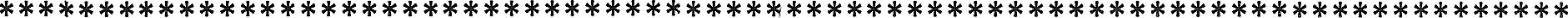 Annexure- ISCHEDULE OF FEES:     A.B. Advocates/Law firms with experience of more than 5 years also to be considered for empanelment for handling cases before District courts and other statutory, quasi-judicial forums wherein the suit amount does not exceed Rs.5 crores wherein the following fee schedule be followed: C. Fee for Legal Opinions: If the situation or circumstances so warrants, fee over the standard schedule fee as mentioned above may be fixed or advocates outside the Panel may be engaged for which approval of the competent authority may be taken as per Delegation of Powers citing the reason thereof. Where there is no provision exiting in Delegation of Power, CMD will be the Competent Authority for such matters.The fee of senior advocate shall be decided on case to case basis as approved by competent authority. The charges mentioned above are the maximum ceiling and negotiations be made by the respective officers to fix fees payable below the above rates.The fee agreed earlier for the cases being conducted prior to approval of this note shall remain unchanged. However appearance fee as mentioned above shall become applicable from date of approval of this note.The advocate will not appear against PEC in any manner.REVIEW OF PERFORMANCE OF ADVOCATES: The performance of the empanelled advocates\Law firm shall be subject to review on yearly basis and if the performance of any advocate is found unsatisfactory, the advocate may be recommended for deletion from the panel of advocates.*************S.No Description of  proceedings Metro cities Non Metro Cities 1Lower Court Civil/Criminal (For Suit amount exceeding Rs. 5 crores)Professional Fee: Rs. 35,000Clerkage : 10%Out of Pocket expenses and  Rs. 750 fixed conveyance per hearing Professional Fee:  Rs.30,000Clerkage : 10%Out of Pocket Expenses and Rs 500 fixed conveyance per hearing 2High CourtProfessional Fee: Rs. 40,000Clerkage : 10%Out of Pocket Expenses and Rs 2500 per appearance Professional Fee: Rs. 35,000Clerkage : 10%Out of Pocket Expenses and Rs. 2000 per appearance3Supreme Court Professional Fee: Rs. 55,000Clerkage : 10%AOR fee on actual basisActual expenses and Rs. 4000 per appearanceProfessional Fee: Rs. 55,000Clerkage : 10%AOR fee on actual basisActual expenses and Rs. 4000 per appearance4Arbitration tribunal /ICA Professional Fee: Rs. 35,000 Clerkage : 10%Out of Pocket Expenses and Rs. 2000 per appearanceProfessional Fee: Rs. 30000Clerkage : 	10%Out of Pocket Expenses and  Rs. 1700 per appearance5Due Diligence/title search Professional Fee Rs. 15,000 per property + expenses on actual Professional Fee Rs. 15,000 per property + expenses on actualS.No Description of  proceedings Metro cities Non Metro Cities 1Lower Court Civil/Criminal (For Suit amount not exceeding Rs. 5 crores)Professional Fee: Rs. 27,000Clerkage : 10%Out of Pocket expenses and  Rs. 750 fixed conveyance per hearing Professional Fee: Rs. 25,000Clerkage : 10%Out of Pocket Expenses and Rs. 500 fixed conveyance per hearing Legal Opinion from Panel Advocates/Law Firms having experience of more than 10 years on routine mattersRs. 4,000/-  Legal Opinion from Panel Advocates/Law Firms having experience of less than 10 years on routine mattersRs. 2,500/-Legal Opinion from Panel Advocates/Law Firms or outside Panel Advocates/Law Firms on matters other than above.Case to case basis